REGISTRATION FOR ONLINE SERVICESONLINE SERVICES PATIENT INFORMATION LEAFLET To encourage patient to utilise the range of online services to help improve access and support self-care, which include: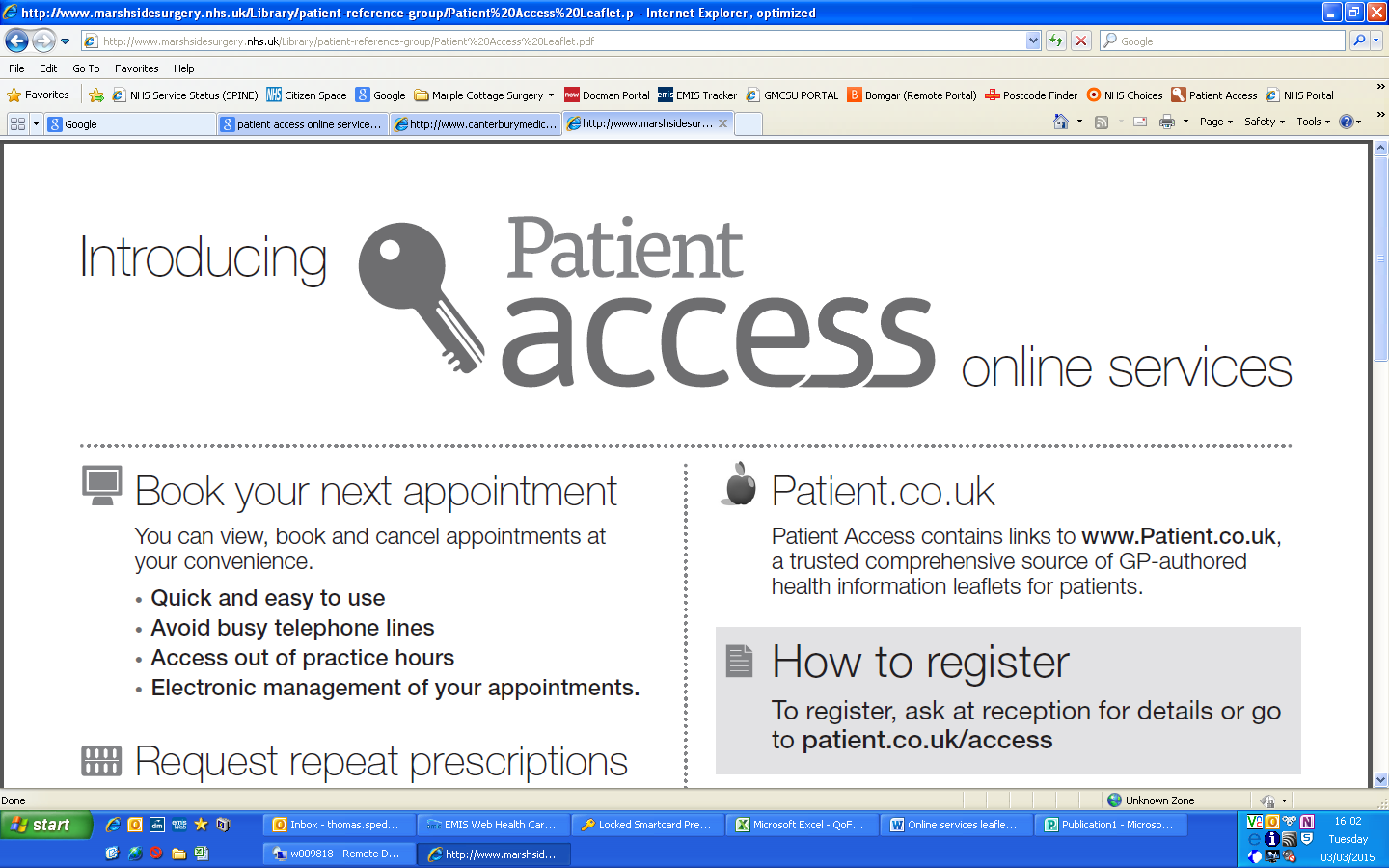 Appointment BookingRepeat Prescription OrderingViewing your Medical Records**Email your GPVideo Consultations (Face-to-face via Video using your Computer/ Laptop or Smartphone)Online Consultations (Health advice on minor ailments)Viewing your Medical Records Online**To empower and involve you in managing your own health, you can access the following sections of your medical record:This means you can access your records from anywhere in the world. For example, if you were taken ill whilst in another country, you would be able to login and show the Doctor treating you.Proxy access for children and relativesYou can request proxy access to another persons’ health record (subject to consent).  If the child is under the age of 11, you do not need consent. How do I get started?
You will need to complete the Online Services Registration Form and return it to the practice, in person, along with the correct forms of identification, as stated below:How long does it take to receive my details?
Once you’ve handed your form to Reception, they will be able to generate and provide you with your registration details. How do I register?
Once you have received your registration details from either Reception, or via email, you will be able to register online.  Initially you will be given access to the core online services such as appointment booking and repeat prescription ordering.  Viewing your medical records access, if requested, will be checked for third party or sensitive information before being processed which should be processed and enabled within 10 working days.Section 1: Patient Details (Complete Section 1 If you, the patient, wish to have online access) 
(Complete Name, DOB, Address and sign Section 2, if you wish to grant proxy access to a representative (or patient is under 11)Section 1: Patient Details (Complete Section 1 If you, the patient, wish to have online access) 
(Complete Name, DOB, Address and sign Section 2, if you wish to grant proxy access to a representative (or patient is under 11)Section 1: Patient Details (Complete Section 1 If you, the patient, wish to have online access) 
(Complete Name, DOB, Address and sign Section 2, if you wish to grant proxy access to a representative (or patient is under 11)Section 1: Patient Details (Complete Section 1 If you, the patient, wish to have online access) 
(Complete Name, DOB, Address and sign Section 2, if you wish to grant proxy access to a representative (or patient is under 11)Section 1: Patient Details (Complete Section 1 If you, the patient, wish to have online access) 
(Complete Name, DOB, Address and sign Section 2, if you wish to grant proxy access to a representative (or patient is under 11)Section 1: Patient Details (Complete Section 1 If you, the patient, wish to have online access) 
(Complete Name, DOB, Address and sign Section 2, if you wish to grant proxy access to a representative (or patient is under 11)NameDate of BirthAddressHome TelephoneConsent to use Mobile?                 (Please circle)Consent to use Mobile?                 (Please circle)Yes
No
Mobile Number*Consent to use Email?                   (Please circle)Consent to use Email?                   (Please circle)Yes
No
Email** We require your consent to send texts / emails, for example, appointment reminders, health promotion, and information about new developments at the practice.  Emails / text messages are generated using a secure facility, 
but because they are transmitted over a public network they may not be secure. You can opt out at any time.* We require your consent to send texts / emails, for example, appointment reminders, health promotion, and information about new developments at the practice.  Emails / text messages are generated using a secure facility, 
but because they are transmitted over a public network they may not be secure. You can opt out at any time.* We require your consent to send texts / emails, for example, appointment reminders, health promotion, and information about new developments at the practice.  Emails / text messages are generated using a secure facility, 
but because they are transmitted over a public network they may not be secure. You can opt out at any time.* We require your consent to send texts / emails, for example, appointment reminders, health promotion, and information about new developments at the practice.  Emails / text messages are generated using a secure facility, 
but because they are transmitted over a public network they may not be secure. You can opt out at any time.* We require your consent to send texts / emails, for example, appointment reminders, health promotion, and information about new developments at the practice.  Emails / text messages are generated using a secure facility, 
but because they are transmitted over a public network they may not be secure. You can opt out at any time.* We require your consent to send texts / emails, for example, appointment reminders, health promotion, and information about new developments at the practice.  Emails / text messages are generated using a secure facility, 
but because they are transmitted over a public network they may not be secure. You can opt out at any time.Booking appointmentsBooking appointmentsRequesting repeat prescriptionsRequesting repeat prescriptionsAccessing my medical recordAccessing my medical recordI, the patient, understand and agree with the statements below, and wish to have access to the above ticked services1. I have read and understood the information leaflet provided by the practice.2. I will be responsible for the security of the information that I see or download.3. If I choose to share my information with anyone else, this is at my own risk.4. I will contact the Practice as soon as possible, if I suspect that my account has been accessed by someone without my agreement.5. If I see information in my record that is not about me, or is inaccurate, I will log out immediately and contact the Practice as soon as possible.I, the patient, understand and agree with the statements below, and wish to have access to the above ticked services1. I have read and understood the information leaflet provided by the practice.2. I will be responsible for the security of the information that I see or download.3. If I choose to share my information with anyone else, this is at my own risk.4. I will contact the Practice as soon as possible, if I suspect that my account has been accessed by someone without my agreement.5. If I see information in my record that is not about me, or is inaccurate, I will log out immediately and contact the Practice as soon as possible.I, the patient, understand and agree with the statements below, and wish to have access to the above ticked services1. I have read and understood the information leaflet provided by the practice.2. I will be responsible for the security of the information that I see or download.3. If I choose to share my information with anyone else, this is at my own risk.4. I will contact the Practice as soon as possible, if I suspect that my account has been accessed by someone without my agreement.5. If I see information in my record that is not about me, or is inaccurate, I will log out immediately and contact the Practice as soon as possible.I, the patient, understand and agree with the statements below, and wish to have access to the above ticked services1. I have read and understood the information leaflet provided by the practice.2. I will be responsible for the security of the information that I see or download.3. If I choose to share my information with anyone else, this is at my own risk.4. I will contact the Practice as soon as possible, if I suspect that my account has been accessed by someone without my agreement.5. If I see information in my record that is not about me, or is inaccurate, I will log out immediately and contact the Practice as soon as possible.I, the patient, understand and agree with the statements below, and wish to have access to the above ticked services1. I have read and understood the information leaflet provided by the practice.2. I will be responsible for the security of the information that I see or download.3. If I choose to share my information with anyone else, this is at my own risk.4. I will contact the Practice as soon as possible, if I suspect that my account has been accessed by someone without my agreement.5. If I see information in my record that is not about me, or is inaccurate, I will log out immediately and contact the Practice as soon as possible.I, the patient, understand and agree with the statements below, and wish to have access to the above ticked services1. I have read and understood the information leaflet provided by the practice.2. I will be responsible for the security of the information that I see or download.3. If I choose to share my information with anyone else, this is at my own risk.4. I will contact the Practice as soon as possible, if I suspect that my account has been accessed by someone without my agreement.5. If I see information in my record that is not about me, or is inaccurate, I will log out immediately and contact the Practice as soon as possible.Signature of Patient (11 or over)DateSection 2: Proxy Access Representative Details (Complete if you wish to grant Proxy Access to someone else)Section 2: Proxy Access Representative Details (Complete if you wish to grant Proxy Access to someone else)Section 2: Proxy Access Representative Details (Complete if you wish to grant Proxy Access to someone else)Section 2: Proxy Access Representative Details (Complete if you wish to grant Proxy Access to someone else)Section 2: Proxy Access Representative Details (Complete if you wish to grant Proxy Access to someone else)Section 2: Proxy Access Representative Details (Complete if you wish to grant Proxy Access to someone else)Section 2: Proxy Access Representative Details (Complete if you wish to grant Proxy Access to someone else)Section 2: Proxy Access Representative Details (Complete if you wish to grant Proxy Access to someone else)NameDate of BirthDate of BirthDate of BirthRelationship 
(to Patient e.g. Parent/Carer)AddressHome TelMobile NoMobile NoMobile NoEmailBooking appointmentsBooking appointmentsBooking appointmentsBooking appointmentsBooking appointmentsRequesting repeat prescriptionsRequesting repeat prescriptionsRequesting repeat prescriptionsRequesting repeat prescriptionsRequesting repeat prescriptionsAccessing medical recordAccessing medical recordAccessing medical recordAccessing medical recordAccessing medical recordI, the representative, understand and agree with the statements below:I have read and understood the information leaflet provided and agree that I will treat the patient information as confidentialIf I choose to share my information with anyone else, this is at my own riskI will contact the practice as soon as possible if I/we suspect that the account has been accessed by someone without my/our agreementIf I see information in the record that is not about the patient, or is inaccurate, I/we will contact the practice as soon as possible. I will treat any information which is not about the patient as being strictly confidentialI, the representative, understand and agree with the statements below:I have read and understood the information leaflet provided and agree that I will treat the patient information as confidentialIf I choose to share my information with anyone else, this is at my own riskI will contact the practice as soon as possible if I/we suspect that the account has been accessed by someone without my/our agreementIf I see information in the record that is not about the patient, or is inaccurate, I/we will contact the practice as soon as possible. I will treat any information which is not about the patient as being strictly confidentialI, the representative, understand and agree with the statements below:I have read and understood the information leaflet provided and agree that I will treat the patient information as confidentialIf I choose to share my information with anyone else, this is at my own riskI will contact the practice as soon as possible if I/we suspect that the account has been accessed by someone without my/our agreementIf I see information in the record that is not about the patient, or is inaccurate, I/we will contact the practice as soon as possible. I will treat any information which is not about the patient as being strictly confidentialI, the representative, understand and agree with the statements below:I have read and understood the information leaflet provided and agree that I will treat the patient information as confidentialIf I choose to share my information with anyone else, this is at my own riskI will contact the practice as soon as possible if I/we suspect that the account has been accessed by someone without my/our agreementIf I see information in the record that is not about the patient, or is inaccurate, I/we will contact the practice as soon as possible. I will treat any information which is not about the patient as being strictly confidentialI, the representative, understand and agree with the statements below:I have read and understood the information leaflet provided and agree that I will treat the patient information as confidentialIf I choose to share my information with anyone else, this is at my own riskI will contact the practice as soon as possible if I/we suspect that the account has been accessed by someone without my/our agreementIf I see information in the record that is not about the patient, or is inaccurate, I/we will contact the practice as soon as possible. I will treat any information which is not about the patient as being strictly confidentialI, the representative, understand and agree with the statements below:I have read and understood the information leaflet provided and agree that I will treat the patient information as confidentialIf I choose to share my information with anyone else, this is at my own riskI will contact the practice as soon as possible if I/we suspect that the account has been accessed by someone without my/our agreementIf I see information in the record that is not about the patient, or is inaccurate, I/we will contact the practice as soon as possible. I will treat any information which is not about the patient as being strictly confidentialI, the representative, understand and agree with the statements below:I have read and understood the information leaflet provided and agree that I will treat the patient information as confidentialIf I choose to share my information with anyone else, this is at my own riskI will contact the practice as soon as possible if I/we suspect that the account has been accessed by someone without my/our agreementIf I see information in the record that is not about the patient, or is inaccurate, I/we will contact the practice as soon as possible. I will treat any information which is not about the patient as being strictly confidentialI, the representative, understand and agree with the statements below:I have read and understood the information leaflet provided and agree that I will treat the patient information as confidentialIf I choose to share my information with anyone else, this is at my own riskI will contact the practice as soon as possible if I/we suspect that the account has been accessed by someone without my/our agreementIf I see information in the record that is not about the patient, or is inaccurate, I/we will contact the practice as soon as possible. I will treat any information which is not about the patient as being strictly confidentialSignature of representativeDateDateDateI, the patient, consent to the above named representative having access to the Online Services ticked aboveI, the patient, consent to the above named representative having access to the Online Services ticked aboveI, the patient, consent to the above named representative having access to the Online Services ticked aboveI, the patient, consent to the above named representative having access to the Online Services ticked aboveI, the patient, consent to the above named representative having access to the Online Services ticked aboveI, the patient, consent to the above named representative having access to the Online Services ticked aboveI, the patient, consent to the above named representative having access to the Online Services ticked aboveI, the patient, consent to the above named representative having access to the Online Services ticked aboveSignature of Patient (11 or over)DateDateDateFor Practice Use OnlyFor Practice Use OnlyFor Practice Use OnlyFor Practice Use OnlyFor Practice Use OnlyFor Practice Use OnlyID VerificationPatient    /    ProxyPhoto IDProof of Address IDBirth Cert.Verified/Vouched by:Date Verified/Vouched:ID VerificationPatient    /    ProxyDL    /    PP    /    BP  ______________UB    /    BS    /    CT________________BCPatient Vouching: How long known patient:Account Activation:Account Activation:Access Activated:Account Activation:Account Activation:Records Activated:Date account created:Date account created:After 01/05/15, ODVAfter 03/03/14, FTAfter 01/05/15, ODVAfter 03/03/14, FTSummaryConsultationsSelf-Management PlansImmunisationsMedicationsHospital Letters
*excl letters containing third party or sensitive informationAllergiesTest ResultsHospital Letters
*excl letters containing third party or sensitive informationAgeWhat Identification do I need?0 – 10 yearsA Parent is able to request Proxy access for a Child under the age of 11. Parents are required to provide one form from List A or B, one from List C, and Full Birth Certificate of the Child.11 – 16 yearsPatients aged 11 will need to provide both their Birth Certificate and Passport.17 years & overYou will need to provide one form of Identification from List A. 
Alternatively, one form from List B and one form from List CLIST A: PhotographicList B: Photographic IDList C: Non-PhotographicPassportBus PassUtility BillDriving LicenceResidence PermitBank StatementThings to consider before requesting to view Medical Records OnlineThings to consider before requesting to view Medical Records OnlineMisunderstood InformationSome of the information within your medical record may be highly technical, written by specialists and not easily understood.Abnormal results or bad newsYou could see something that you may find upsetting, such as test results. This may occur, before you have spoken to a GP, or whilst the surgery is closed.Third party informationSometimes, we receive letters about you that contain information about other individuals, such as siblings, parents, or other family members, etc. To avoid breaches in third party disclosure, you will not be able to view letters.CoercionIf you think you may be pressured into revealing details from your patient record to someone else against your will, it is best that you do not register for access at this time.Keeping your information safe & secureIt is your responsibility to keep your login details and password safe and secure.   If you know or suspect that your record has been inappropriately accessed by someone, you should change your password immediately and / or contact the practice. If you print out any information from your record, it is also your responsibility to keep this secure. If you are at all worried about keeping printed copies safe, we recommend that you do not make copies at all.Information about someone elseIf you spot something in the record that is not about you or notice any other errors, please log out of the system immediately and contact the practice as soon as possible.DisclaimerAll data is protected using the highest standard internet security; so you can be sure all your personal information is safe and secure.